Prilog 2Led iznad Party Zone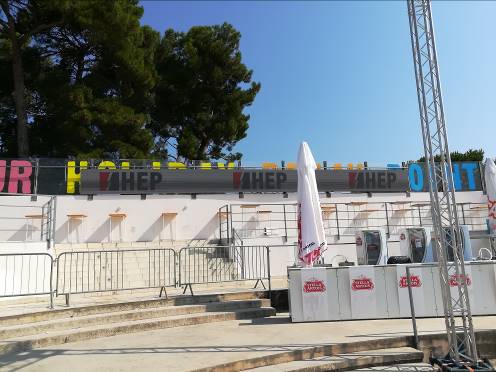 Social Arena LCD 103''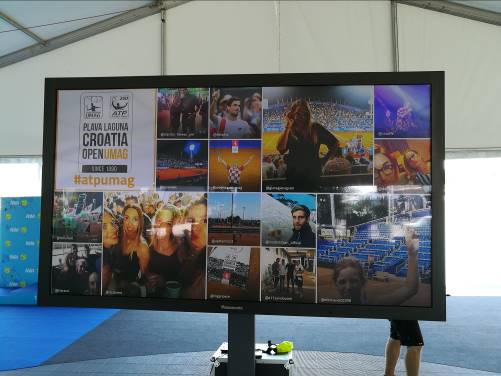 Led semafori Centralni Teren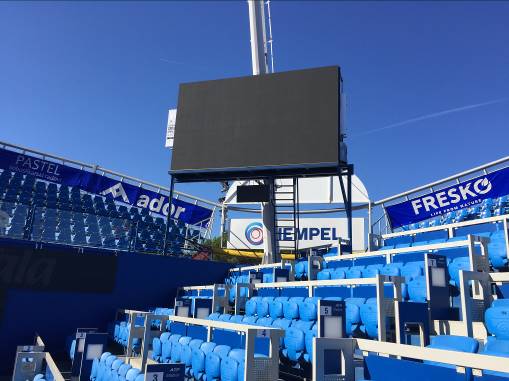 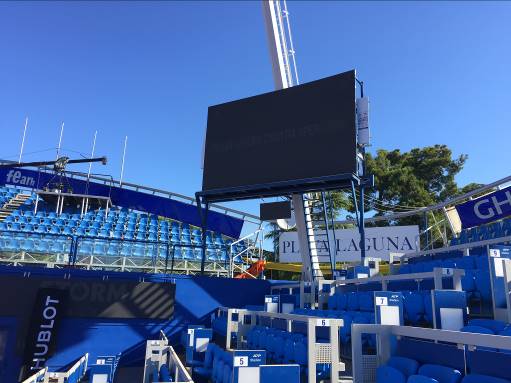 Paneli za prikaz brzine servisa Centralni teren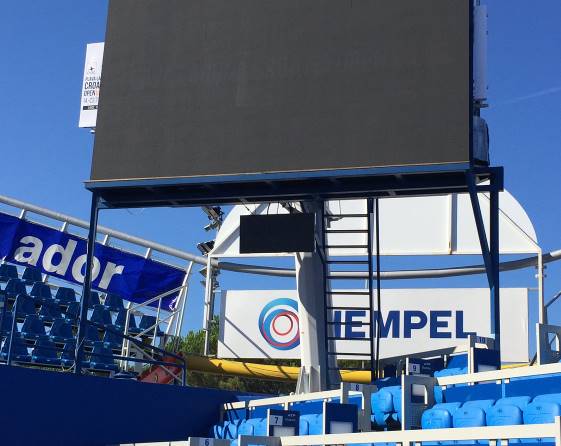 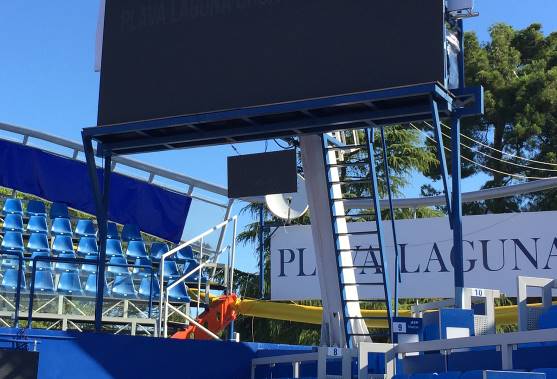 Led Centralni teren Sponzori (iznad ulaza)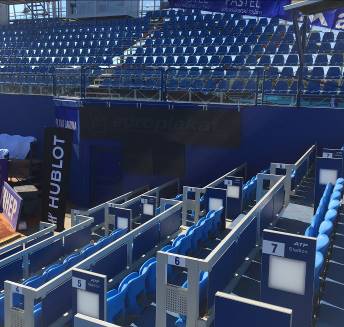 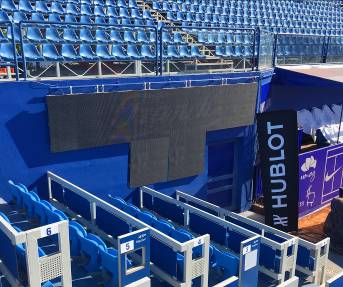 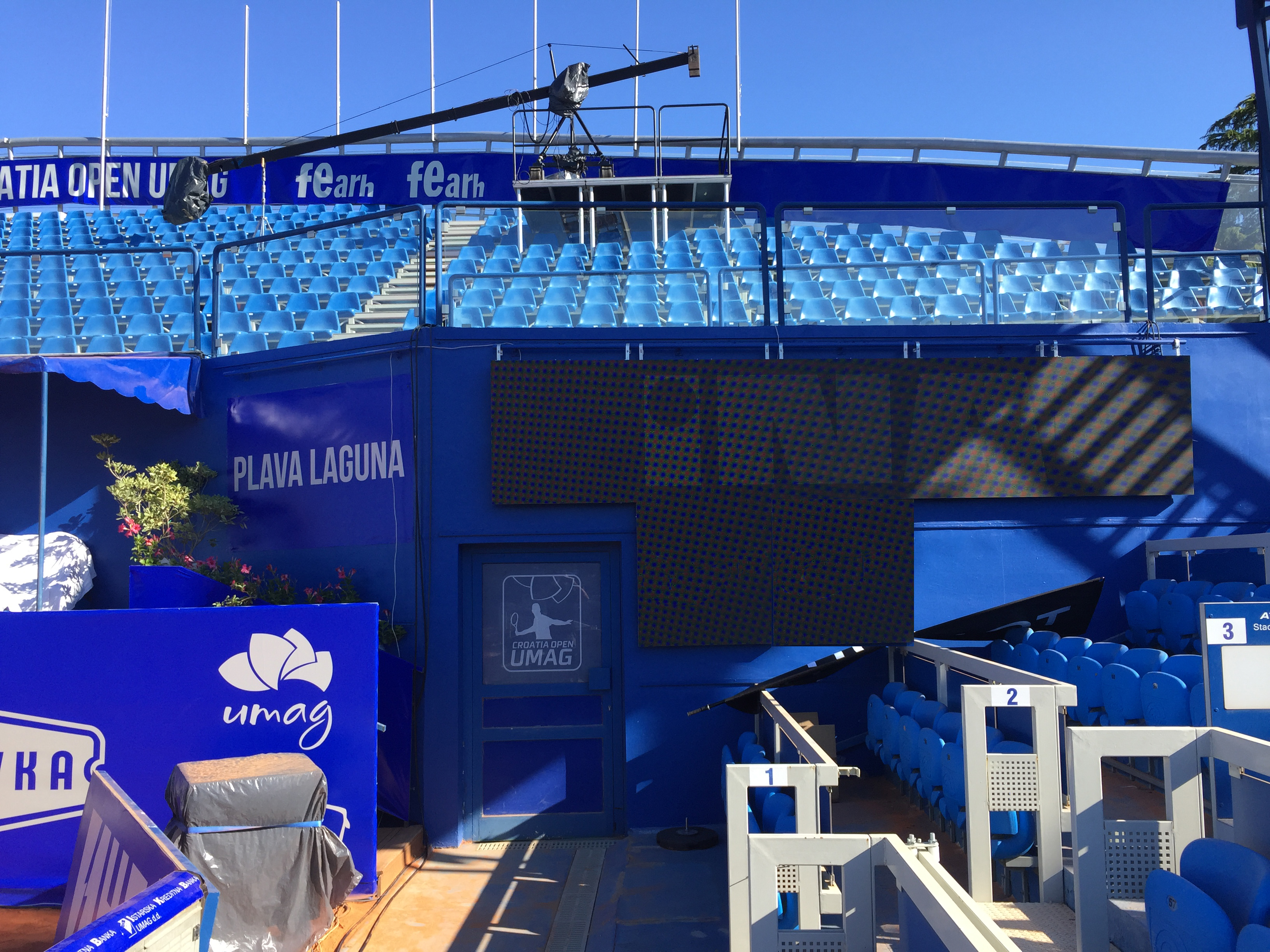 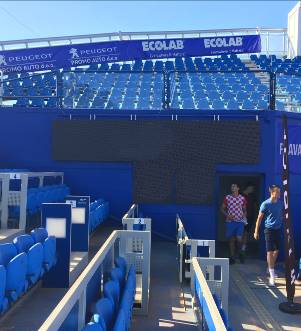 LED banerska linija igrača Centralni Teren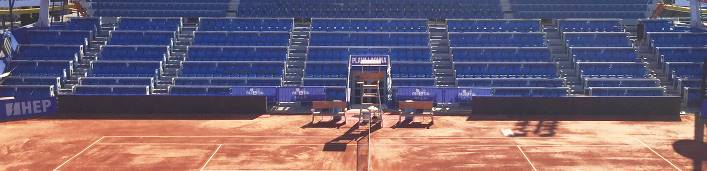 LED banerska linija kontra igrača Centralni Teren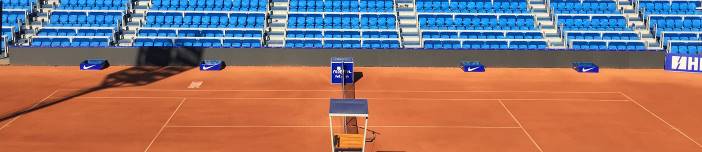 LED semafori Grand Stand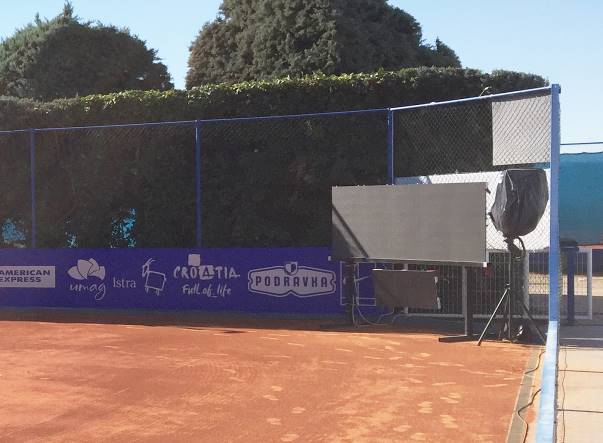 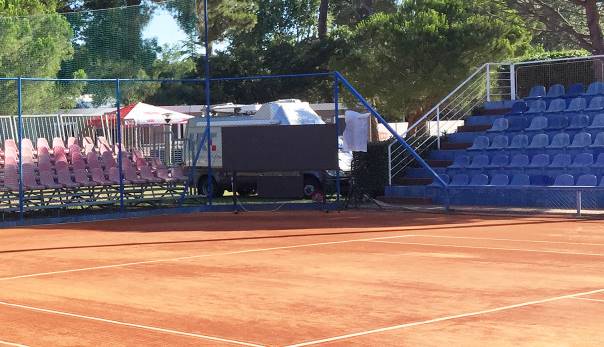 Paneli za prikaz brzine servisa Grand Stand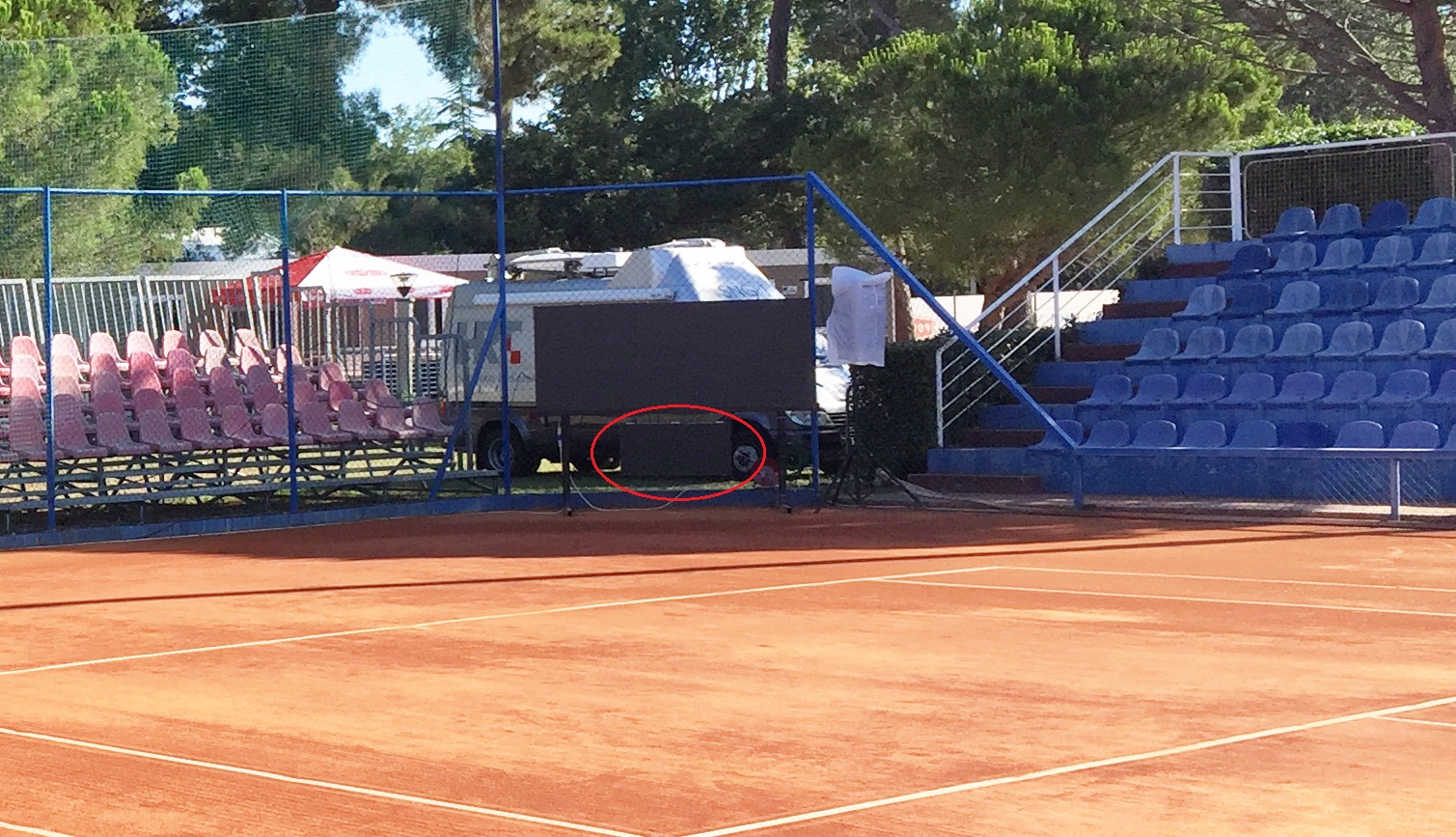 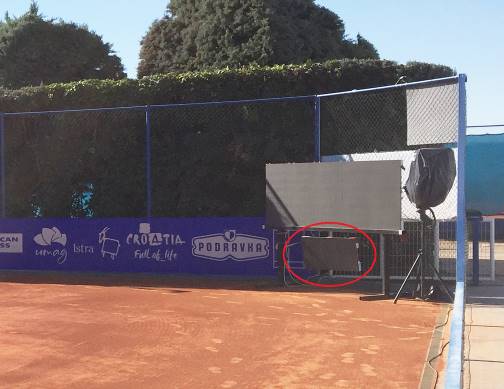 Led semafori pomoćni tereni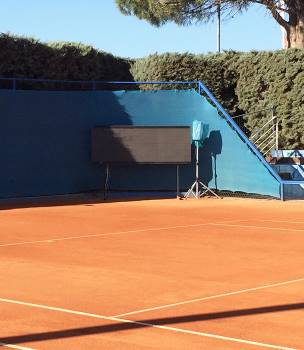 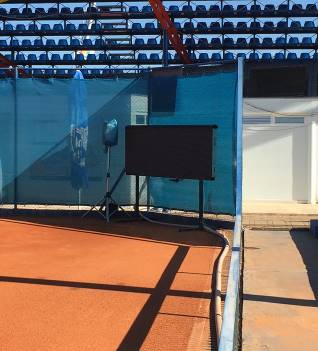 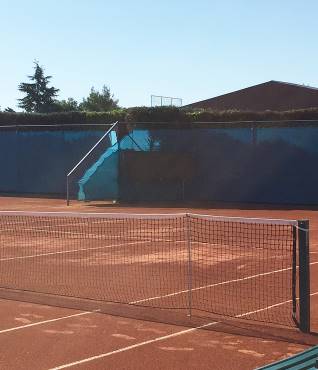 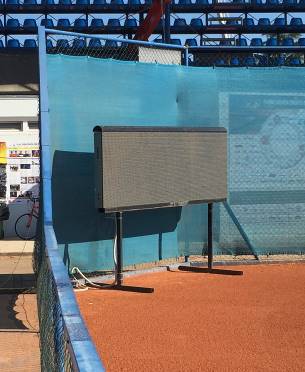 LED totem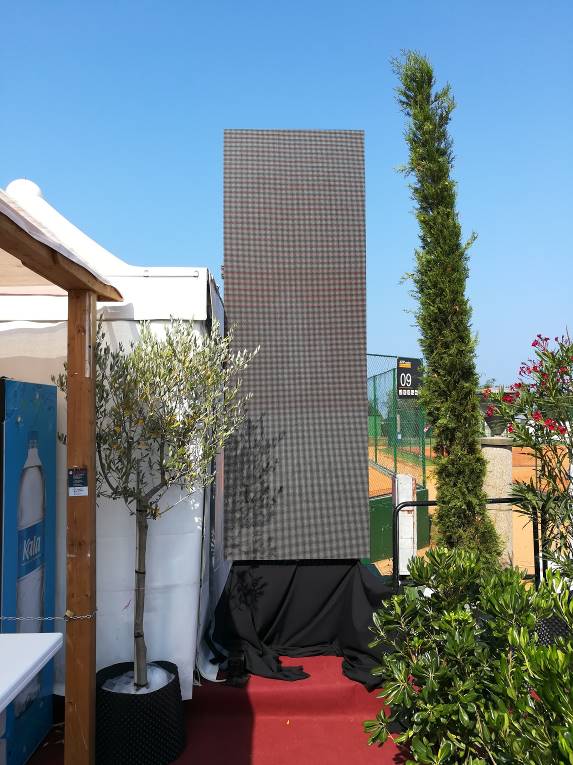 LED kasa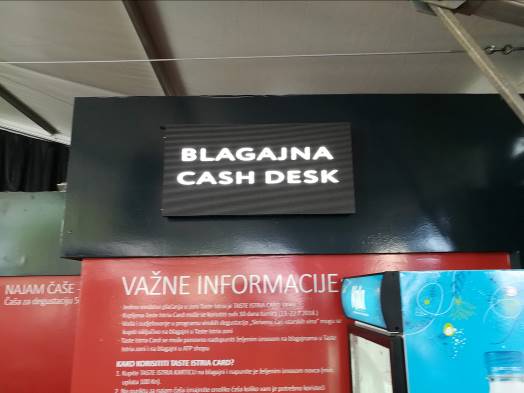 U prilogu Slika1 su pozicije LED ekrana i komunikacijskih ormara na nacrtu zoneTV ekrani (po zonama iz priloga Slika2)STADIONPresidential Lounge2Player's Lounge2ATP office1Supervisor1Svlačionica 11Player's Desk2Player's Teretana2Fizio2Svlačionica 21Linijski Suci1GOURME ZONANaša Kužina2Taste Istria8Žigante2WELCOME/TICKET officeWelcome Office1Ticket Office1Info Point2Player's Restaurant2FREDIFredi2SOCIAL ARENAŠpaneri1Social Arena3PRESS CENTARPress Centar3RESTORANRestoran2